Ελληνική Δημοκρατία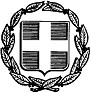 Υπουργείο Παιδείας και ΘρησκευμάτωνΑΙΤΗΣΗ ΓΙΑ ΠΡΟΪΣΤΑΜΕΝΟΣ/Η ΕΚΠΑΙΔΕΥΤΙΚΩΝ ΘΕΜΑΤΩΝ Προσωπικά ΣτοιχείαΑρ. Πρωτοκόλλου: Ημ/νία Υποβολής: Στοιχεία ΕπικοινωνίαςΥπηρεσιακά ΣτοιχείαΒασικά Στοιχεία ΑίτησηςΥπεύθυνη δήλωση σύμφωνα με το συνημμένο υπόδειγμα.ΠροϋπηρεσίαΕπιστημονική/Παιδαγωγική ΣυγκρότησηΣυγγραφικό/Ερευνητικό ΈργοΕπώνυμοΌνομαΌνομα ΠατρόςΗμ/νία ΓέννησηςTηλ. οικίαςΚινητό τηλέφωνοΠροσωπικό e-mailΑριθμός μητρώουΤομείς/ΕιδικότητεςΒαθμίδαΘέση υπηρέτησηςΟργανική θέσηΗμ/νία ΦΕΚ ΔιορισμούΑριθμός ΦΕΚ ΔιορισμούΗμ/νία Ανάληψης υπηρεσίαςΥποψηφιότητα για σχολεία της διεύθυνσης εκπαίδευσηςΔΙΕΥΘΥΝΣΗ Δ.Ε. ΖΑΚΥΝΘΟΥΔΙΕΥΘΥΝΣΗ Δ.Ε. ΖΑΚΥΝΘΟΥNAI / OXIΔικαιολογητικόΈχω συμπληρώσει τουλάχιστον δύο (2) έτη δοκιμαστικής υπηρεσίας(1)Δεν έχω απαλλαγεί από τα καθήκοντά μου, σύμφωνα με την περ. β` της παρ. 1 του άρθρου 44 τα τελευταία τέσσερα (4) έτη.(1)Δεν τελώ σε διαθεσιμότητα ή αργία, ούτε έχω καταδικαστεί τελεσιδίκως για τα αδικήματα της παρ. 1 του άρθρου 8 του Κώδικα Κατάστασης Δημοσίων Πολιτικών Διοικητικών Υπαλλήλων και Υπαλλήλων Ν.Π.Δ.Δ., ούτε μου έχει επιβληθεί τελεσίδικα οποιαδήποτε πειθαρχική ποινή ανώτερη του προστίμου αποδοχών τεσσάρων (4) μηνών, για οποιοδήποτε πειθαρχικό παράπτωμα μέχρι τη διαγραφή της ποινής κατά το άρθρο 145 του ίδιου κώδικα.(1)Δεν αποχωρώ υποχρεωτικά από την υπηρεσία λόγω συνταξιοδότησης εντός ενός (1) έτους από την ημερομηνία λήξης της προθεσμίας υποβολής των υποψηφιοτήτων.(1)Έχω πιστοποιημένη γνώση Τ.Π.Ε. Α΄ επιπέδουΈχω εξειδίκευση στην Ειδική Αγωγή & Εκπαίδευση (Ε.Α.Ε.)Έχω γνώση Ελληνικής Γραφής Braille (Ε.Γ.B.)Έχω γνώση Ελληνικής Νοηματικής Γλώσσας (Ε.Ν.Γ.)Βιογραφικό ΣημείωμαΠιστοποιητικό Υπηρεσιακών Μεταβολών (ΠΥΜ)Β - Διδακτική ΥπηρεσίαΒ - Διδακτική ΥπηρεσίαΒ - Διδακτική ΥπηρεσίαΒ - Διδακτική ΥπηρεσίαΒ - Διδακτική ΥπηρεσίαΒ - Διδακτική ΥπηρεσίαΤύπος διδακτικής υπηρεσίαςΤύπος διδακτικής υπηρεσίαςΣχολική ΜονάδαΣχολική ΜονάδαΣχολική ΜονάδαΣχολική ΜονάδαΗμ/νία ΑπόΗμ/νία ΈωςΘέση ΥπηρέτησηςΘέση ΥπηρέτησηςΒαθμίδαΤύπος διδακτικής υπηρεσίαςΤύπος διδακτικής υπηρεσίαςΣχολική ΜονάδαΣχολική ΜονάδαΣχολική ΜονάδαΣχολική ΜονάδαΗμ/νία ΑπόΗμ/νία ΈωςΘέση ΥπηρέτησηςΘέση ΥπηρέτησηςΒαθμίδαΤύπος διδακτικής υπηρεσίαςΤύπος διδακτικής υπηρεσίαςΣχολική ΜονάδαΣχολική ΜονάδαΣχολική ΜονάδαΣχολική ΜονάδαΗμ/νία ΑπόΗμ/νία ΈωςΘέση ΥπηρέτησηςΘέση ΥπηρέτησηςΒαθμίδαΤύπος διδακτικής υπηρεσίαςΤύπος διδακτικής υπηρεσίαςΣχολική ΜονάδαΣχολική ΜονάδαΣχολική ΜονάδαΣχολική ΜονάδαΗμ/νία ΑπόΗμ/νία ΈωςΘέση ΥπηρέτησηςΘέση ΥπηρέτησηςΒαθμίδαΔ - Διοικητική/Υποστηρικτική ΕμπειρίαΔ - Διοικητική/Υποστηρικτική ΕμπειρίαΔ - Διοικητική/Υποστηρικτική ΕμπειρίαΔ - Διοικητική/Υποστηρικτική ΕμπειρίαΔ - Διοικητική/Υποστηρικτική ΕμπειρίαΔ - Διοικητική/Υποστηρικτική ΕμπειρίαΙδιότηταΙδιότηταΗμ/νία ΑπόΗμ/νία ΈωςΔικαιολογητικόΘέση ΥπηρέτησηςΘέση ΥπηρέτησηςΒαθμίδαΙδιότηταΙδιότηταΗμ/νία ΑπόΗμ/νία ΈωςΔικαιολογητικόΘέση ΥπηρέτησηςΘέση ΥπηρέτησηςΒαθμίδαΣύνολαΣύνολαΕκπαιδευτική υπηρεσίαΔιδακτική υπηρεσίαΔιδακτική υπηρεσία στην οικεία βαθμίδαΤίτλοι ΣπουδώνΤίτλοι ΣπουδώνΤίτλοι ΣπουδώνΜεταπτυχιακός Τίτλος Σπουδών συναφής με το αντικείμενο απασχόλησηςΓλώσσα Τίτλου Αλλοδαπής-ΔικαιολογητικόΕπιμορφώσειςΕπιμορφώσειςΕπιμορφώσειςΔικαιολογητικόΠιστοποιητικά ή Βεβαιώσεις Επιμόρφωσης Α.Ε.Ι. διαρκείας 300 τουλάχιστον ωρών ή 9 μηνώνΠιστοποιητικά ή Βεβαιώσεις Επιμόρφωσης Α.Ε.Ι. διαρκείας 300 τουλάχιστον ωρών ή 9 μηνώνΝΑΙ / ΟΧΙΒεβαιώσεις παρακολούθησης επιμορφωτικών προγραμμάτων των ΠΕ.Κ.Ε.Σ., των Π.Ε.Κ., του Ι.Ε.Π., του Π.Ι., του Ο.ΕΠ.ΕΚ. ή εποπτευόμενων φορέων του Υ.ΠΑΙ.Θ.ΏρεςΒεβαιώσεις παρακολούθησης επιμορφωτικών προγραμμάτων του Ε.Κ.Δ.Δ.Α., του Ινστιτούτου Παιδαγωγικών Μελετών της Δ.Ο.Ε. ή του Κέντρου Μελετών και Τεκμηρίωσης της Ο.Λ.Μ.Ε.ΏρεςΠιστοποίηση επιμόρφωσης Τ.Π.Ε. Β΄ Επιπέδου ή Συμπερίληψη στον κατάλογο επιμορφωτών Β΄ επιπέδου Τ.Π.Ε.Πιστοποίηση επιμόρφωσης Τ.Π.Ε. Β΄ Επιπέδου ή Συμπερίληψη στον κατάλογο επιμορφωτών Β΄ επιπέδου Τ.Π.Ε.ΝΑΙ / ΟΧΙΓνώση Ξένων ΓλωσσώνΓνώση Ξένων ΓλωσσώνΓνώση Ξένων ΓλωσσώνΓλώσσαΕπίπεδοΔικαιολογητικόΒιβλία, συλλογικοί τόμοι, πρακτικά συνεδρίων, διδακτικό και επιμορφωτικό υλικόΒιβλία, συλλογικοί τόμοι, πρακτικά συνεδρίων, διδακτικό και επιμορφωτικό υλικόΒιβλία, συλλογικοί τόμοι, πρακτικά συνεδρίων, διδακτικό και επιμορφωτικό υλικόΒιβλία, συλλογικοί τόμοι, πρακτικά συνεδρίων, διδακτικό και επιμορφωτικό υλικόΒιβλία, συλλογικοί τόμοι, πρακτικά συνεδρίων, διδακτικό και επιμορφωτικό υλικόΒιβλία, συλλογικοί τόμοι, πρακτικά συνεδρίων, διδακτικό και επιμορφωτικό υλικόΒιβλία, συλλογικοί τόμοι, πρακτικά συνεδρίων, διδακτικό και επιμορφωτικό υλικόΒιβλία Ελληνικών εκδοτικών οίκων με ΙSBΝΑτομικές συγγραφέςΟμαδικές συγγραφέςΔικαιολογητικάΕισηγήσεις σε πρακτικά Ελληνικών συνεδρίων με έκδοση ISBN ή ISSNΑτομικές συγγραφέςΟμαδικές συγγραφέςΔικαιολογητικάΠαροχή επιμορφωτικού έργουΠαροχή επιμορφωτικού έργουΠαροχή επιμορφωτικού έργουΠαροχή επιμορφωτικού έργουΠαροχή επιμορφωτικού έργουΠαροχή επιμορφωτικού έργου σε προγράμματα του Υ.ΠΑΙ.Θ., του Ι.Ε.Π., του Π.Ι., των Π.Ε.Κ., του Ε.Κ.Δ.Δ.Α. ήεποπτευόμενων φορέων του Υ.ΠΑΙ.Θ. (εφόσον δεν αποτελεί υπηρεσιακό καθήκον)ΏρεςΔικαιολογητικό